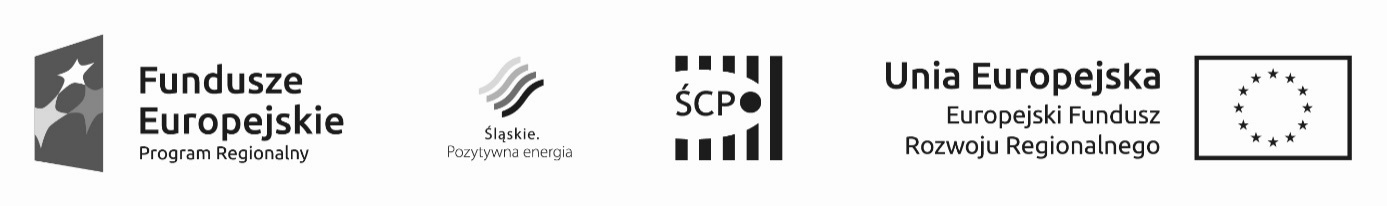 Załącznik nr 1 do Regulaminu konkursu dla Działania 1.3 „Profesjonalizacja IOB” Wniosek o dofinansowanie realizacji projektu 
w ramach Regionalnego Programu Operacyjnego Województwa Śląskiego 
na lata 2014-2020 (Europejski Fundusz Rozwoju Regionalnego)dla osi priorytetowej: I Nowoczesna gospodarka                              dla Działania: 1.3.                             „Profesjonalizacja IOB”I. NUMER WNIOSKUII. TYTUŁ PROJEKTUIII. WNIOSKODAWCA - LIDER PROJEKTUIV. TRYB WYBORUV. NUMER NABORUVI. WYDATKI KWALIFIKOWANE [PLN]VII. WNIOSKOWANE DOFINANSOWANIE [PLN]VIII. OKRES REALIZACJI PROJEKTUIX. INSTYTUCJA ROZPATRUJĄCA WNIOSEKPODMIOTY ZAANGAŻOWANE W REALIZACJĘ PROJEKTU A.1. Dane wnioskodawcy - lidera projektu [automatycznie z zakładki Dane Beneficjenta]A.1.1. Dane identyfikacyjne podmiotu Numer REGONNumer NIPNazwa podmiotuKod i nazwa przeważającego rodzaju działalności wg PKDNumer KRSData rozpoczęcia działalnościForma prawna podmiotuForma własności podmiotuA.1.2. Dane teleadresowe podmiotuKrajMiejscowośćUlicaNr budynkuNr lokaluKod pocztowyPocztaA.1.3. Możliwość odzyskania podatku VAT w projekcieCzy podmiot ma możliwość odzyskania podatku VAT w projekcie?UzasadnienieA.2. Partnerstwo w ramach projektu Czy projekt jest realizowany w partnerstwie?Liczba partnerów projektu (łącznie z liderem)A.3. Dane podmiotu - partnera projektu Partner: 1A.3.1. Dane identyfikacyjne podmiotuNumer REGONautomatycznie na podstawie REGONNumer NIPautomatycznie na podstawie REGONNazwa podmiotuautomatycznie na podstawie REGONKod i nazwa przeważającego rodzaju działalności wg PKDNumer KRSData rozpoczęcia działalności Forma prawna podmiotu Forma własności podmiotuA.3.2. Dane teleadresowe podmiotu KrajMiejscowośćUlicaNr budynku Nr lokalu Kod pocztowy PocztaA.3.3. Możliwość odzyskania podatku VAT w projekcieCzy podatek VAT jest kwalifikowalny w projekcie?UzasadnienieA.4. Podmiot realizujący projektCzy realizacja projektu zostanie powierzona innemu podmiotowi niż wnioskodawca?A.5. Podmiot zarządzający przedmiotem projektuCzy zarządzanie przedmiotem projektu zostanie powierzone innemu podmiotowi niż lider/wnioskodawca?B. SZCZEGÓŁOWY OPIS PROJEKTU B.1. Tytuł projektuB.2. Krótki opis projektuB.3. Miejsce realizacji projektuTyp obszaru realizacjiCzy projekt realizowany na terenie całego województwa śląskiego?B.4. Klasyfikacja projektu i zakres interwencji Obszar działalności gospodarczejTypy projektuCzy projekt wynika z programu rewitalizacji?Uzasadnienie powiązania z działaniami rewitalizacyjnymiB.5. Realizacja projektu w formule partnerstwa publiczno-prywatnego Czy projekt jest realizowany w formule ppp?Rodzaj pppB.6. Komplementarność projektu i powiązanie z projektami B.6.1. Czy projekt jest komplementarny z innym projektem/projektami?B.6.2. Czy projekt jest powiązany (w ramach wiązki/grupy projektów) z projektem/projektami?B.7. Czy realizacja projektu w formule zaprojektuj i wybuduj?- punkt niekatywny dla działania 1.3B.8. Diagnoza, cele projektu, sposób realizacji celów RPO WSL (osi priorytetowej, działania)B.9. Uzasadnienie spełnienia kryteriów dostępu (jeśli dotyczy)B.10. Analiza instytucjonalna i prawna projektu i wnioskodawcy (doświadczenie)pole tekstowe (maksymalnie 4000 znaków)B.11. Decyzje/zezwolenia/opinie, które są niezbędne do realizacji projektu / prowadzenia działalności w ramach projektu.B.12. Utrzymanie celów i trwałości projektu Okres trwałości
Odpowiedzialność za utrzymanie celów i trwałości projektuZałożenia do utrzymania celów i trwałości projektu
Trwałość projektuB.13. Pomoc publiczna w projekcie B.13.1. Test pomocy publiczneja. Czy wnioskodawca jest przedsiębiorcą w rozumieniu funkcjonalnym (wykorzystuje produkty projektu do działalności o charakterze gospodarczym)?Uzasadnienie 
b. Czy transfer zasobów przypisywalny władzy publicznej jest selektywny - tzn. uprzywilejowuje określone podmioty lub wytwarzanie określonych dóbr?Uzasadnienie 
c. Czy transfer skutkuje przysporzeniem na rzecz określonego podmiotu, na warunkach korzystniejszych niż rynkowe?Uzasadnienie 
d. Czy w efekcie tego transferu występuje lub może wystąpić zakłócenie konkurencji?Uzasadnienie 
e. Czy transfer wpływa na wymianę handlową między krajami członkowskimi?Uzasadnienie 
B.13.2. Zakres pomocy publicznej i / lub de minimis Czy projekt podlega zasadom pomocy publicznej?Czy projekt podlega zasadom pomocy de minimis?Czy Wnioskodawca jest Beneficjentem pomocy publicznej?Czy Wnioskodawca jest Beneficjentem pomocy de minimis?Podstawa prawna udzielenia pomocy Podstawa prawna udzielenia pomocy de minimisUzasadnienie spełnienia efektu zachętyB.14. Analiza techniczna - stan aktualnyB.15. Analiza techniczna - stan projektowanyB.16. Analiza specyficznaB.17. Analiza finansowaB.18. Analiza ekonomicznaCzy wymagana jest analiza ekonomiczna?OpisB.19. Analiza wrażliwości i ryzykaOpisB.20. Powiązanie ze strategiamiB.21. Realizacja zasad horyzontalnychJaki wpływ ma projekt na zasadę partnerstwa?Jaki wpływ ma projekt na promowanie równości szans kobiet i mężczyzn?Jaki wpływ ma projekt na zrównoważony rozwój?Jaki wpływ ma projekt na zachowanie zasad polityki przestrzennej?Jaki wpływ ma projekt na zapobieganie dyskryminacji?Jaki wpływ ma projekt na zasadę dostępność dla osób  z  niepełnosprawnościami?C. ZAKRES RZECZOWO - FINANSOWY PROJEKTUC.1.a Kluczowe etapy realizacji inwestycji dla kosztów kwalifikowalnychC.1.b Uzasadnienie wskazanego terminu realizacji oraz opis stopnia zaawansowania pracC.2. Planowane koszty C.2.1. Zadania w ramach projektuC.2.2. Koszty kwalifikowane (bez ryczałtów)Zadanie 1: pole tekstowe (maksymalnie 300 znaków) Partner: Wnioskodawca – LiderC.2.3. Koszty niekwalifikowane (bez ryczałtów)Zadanie 1: pole tekstowe (maksymalnie 300 znaków) Partner: Wnioskodawca - LiderC.2.4. Wydatki rozliczane ryczałtem – stawki jednostkoweC.2.5 Podsumowanie zadań C.2.6 Podsumowanie kategorii kosztówD. POZIOM DOFINANSOWANIA, MONTAŻ FINANSOWY D.1. Potencjalne dochody operacji - Luka w finansowaniu 1. Czy projekt generuje dochód netto w okresie referencyjnym?2. Całkowite koszty kwalifikowalne przed uwzględnieniem dochodu3. Wartość planowanego dochodu4. Luka w finansowaniu (w %)5. Całkowite koszty kwalifikowalne po uwzględnieniu dochoduD.2. Montaż finansowy i budżet projektu D.3.a Źródła finansowania wydatkówPodsumowanieWnioskodawcaD.3.b Założenia przyjęte do określenia źródeł finansowania wydatkówD.4.a Wymagane zabezpieczenie środków [PLN] na potrzeby podpisania umowyD.4.b Wyjaśnienia dot. zabezpieczenia środkówE. POSTĘPOWANIA / ZAMÓWIENIA W PROJEKCIEF. MIERZALNE WSKAŹNIKI PROJEKTUF.1. Wskaźniki produktu i inne wskaźniki rzeczowe stosowane w celu monitorowania postępówF.2. Wskaźniki rezultatu F.3. Wpływ projektu na zatrudnienie Czy projekt ma wpływ na zatrudnienie?G. ZAŁĄCZNIKI DO WNIOSKU G.1. Załączniki obowiązkoweG.2. Załączniki dodatkowe H. OŚWIADCZENIA BENEFICJENTAOświadczam, że jestem świadomy odpowiedzialności karnej za podanie fałszywych danych lub złożenie fałszywych oświadczeń. (Zgodnie z art. 297 § 1 kodeksu karnego, „Kto, w celu uzyskania dla siebie lub kogo innego, od banku lub jednostki organizacyjnej prowadzącej podobną działalność gospodarczą na podstawie ustawy albo od organu lub instytucji dysponujących środkami publicznymi - kredytu, pożyczki pieniężnej, poręczenia, gwarancji, akredytywy, dotacji, subwencji, potwierdzenia przez bank zobowiązania wynikającego z poręczenia lub z gwarancji lub podobnego świadczenia pieniężnego na określony cel gospodarczy, elektronicznego instrumentu płatniczego lub zamówienia publicznego, przedkłada podrobiony, przerobiony, poświadczający nieprawdę albo nierzetelny dokument albo nierzetelne, pisemne oświadczenie dotyczące okoliczności o istotnym znaczeniu dla uzyskania wymienionego wsparcia finansowego, instrumentu płatniczego lub zamówienia, podlega karze pozbawienia wolności od 3 miesięcy do lat 5").Oświadczam, że instytucja którą reprezentuję nie zalega, a także, że Partner/rzy nie zalega/ją z uiszczaniem podatków, jak również z opłacaniem składek na ubezpieczenie społeczne i zdrowotne, Fundusz Pracy, Fundusz Gwarantowanych Świadczeń Pracowniczych, Państwowy Fundusz Rehabilitacji Osób Niepełnosprawnych lub innych należności wymaganych odrębnymi przepisami.Oświadczam, że jestem uprawniony do reprezentowania beneficjenta/partnera w zakresie objętym niniejszym wnioskiem.Oświadczam, że instytucja, którą reprezentuję nie podlega, a także, że Partner/rzy nie podlega/ją wykluczeniu, o którym mowa w art. 207 ustawy z dnia 27 sierpnia 2009 r. o finansach publicznych (t.j.: Dz. U. 2013 r., poz. 885, z późn. zm.).Oświadczam, że projekt jest zgodny i będzie realizowany z właściwymi przepisami prawa wspólnotowego i krajowego, między innymi dotyczącymi zamówień publicznych oraz pomocy publicznej.Oświadczam, że zadania przewidziane do realizacji i wydatki przewidziane do poniesienia w ramach projektu nie są i nie będą współfinansowane z innych wspólnotowych instrumentów finansowych, w tym z innych funduszy strukturalnych Unii Europejskiej oraz że nie naruszę zasady zakazu podwójnego finansowania, oznaczającej niedozwolone zrefundowanie całkowite lub częściowe danego wydatku dwa razy ze środków publicznych (wspólnotowych lub krajowych).Oświadczam, iż nie orzeczono w stosunku do Wnioskodawcy i Partnera/ów kary zakazu dostępu do środków, o których mowa w art. 5 ust. 3 pkt 1 i 4 ustawy z dnia 27 sierpnia 2009 r. o finansach publicznych (dalej „ufp") (t.j.: Dz. U. 2013 r., poz. 885, z późn. zm.) (.Kara zakazu dostępu do w/w środków została uregulowana w art. 12 ust.1 pkt 1 ustawy z dnia 15 czerwca 2012 r. o skutkach powierzenia wykonywania pracy cudzoziemcom przebywającym wbrew przepisom na terytorium Rzeczypospolitej Polskiej (Dz. U. z dnia 6 lipca 2012 r. , poz.769) oraz w art.9 ust. 1 pkt 2a ustawy z dnia 28 października 2002 r. o odpowiedzialności podmiotów zbiorowych za czyny zbiorowe pod groźbą kary (t.j. Dz. U.2012 r. poz.768 z późn. zm.).Jednocześnie zobowiązuję się do niezwłocznego powiadomienia Instytucji Pośredniczącej o orzeczeniu zakazu dostępu do środków o których mowa w art. 5 ust. 3 pkt 1 i 4 ufp. w stosunku do Wnioskodawcy i Partnera/ów w okresie realizacji projektu.Oświadczam, że zapoznałem/am się z zapisami Regulaminu konkursu i Wytycznych oraz akceptuję ich zapisy.Wyrażam zgodę na udostępnienie niniejszego wniosku na potrzeby ewaluacji przeprowadzanych przez Instytucje Zarządzającą, Instytucję Pośredniczącą lub inną uprawnioną instytucję, z zastrzeżeniem ochrony informacji w nim zawartych.Zobowiązuję się do prowadzenia biura projektu na terenie województwa śląskiego przez cały okres realizacji projektu.Oświadczam, że projekt nie został zakończony w rozumieniu art. 65 ust. 6 Rozporządzenia Parlamentu Europejskiego i Rady (UE) nr 1303/2013 z dnia 17 grudnia 2013 r.Oświadczam, iż Partnerzy zostali wybrani zgodnie z obowiązującymi przepisami prawa.Oświadczam, iż wszystkie wydatki przewidziane w projekcie zostały oszacowane na podstawie cen rynkowych.Oświadczam, że wskazany we wniosku adres poczty elektronicznej jest skutecznym kanałem komunikacji. W przypadku wystąpienia procesu negocjacji wszelkie informacje wysyłane z tego adresu stanowią oświadczenie woli beneficjenta zaakceptowane przez osoba uprawniona do reprezentowania beneficjenta/partnera w zakresie objętym niniejszym wnioskiem.H.1 Dodatkowe oświadczenia Informacje podlegające publikacji to informacje dotyczące: numeru wniosku, nazwy Wnioskodawcy, tytułu projektu, całkowitej wartości projektu, wartości wydatków kwalifikowanych, wnioskowanej kwoty dofinansowania, poziomu wsparcia, siedziby wnioskodawcy, miejsca realizacji projektu oraz inne informacje dotyczące wnioskodawcy, wniosku lub projektu, podlegające obowiązkowi upublicznienia przez Instytucję Zarządzającą lub Instytucję Pośredniczącą na mocy właściwych przepisów szczególnych. Oświadczam, że pozostałe informacje dotyczące partnerów zawarte w niniejszym wniosku o dofinansowanie wraz z załącznikami, jak również zawarte w składanych przez Wnioskodawcę na późniejszym etapie dokumentach, podpisanej umowie o dofinansowanie (lista do wyboru)[1] tajemnicę przedsiębiorstwa w rozumieniu Ustawy z dnia 16 kwietnia 1993 r. o zwalczaniu nieuczciwej konkurencji (t.j. Dz. U. z 2003 r., Nr 153, poz. 1503 z późn. zm.)[2]. W związku z powyższym zgodnie z art. 5 Ustawy z dnia 6 września 2001 r. o dostępie do informacji publicznej (Dz. U. z 2015 r., poz. 2058 z późn. zm.) oświadczam, iż Wnioskodawca/Partner (lista do wyboru)[3] 
z przysługującego mu prawa do ochrony tajemnicy przedsiębiorcy zawartej w ww. dokumentacji oraz (lista do wyboru)[4] na udostępnienie informacji stanowiących tajemnicę przedsiębiorstwa zawartych w ww. dokumentacji osobom trzecim.pole tekstowe (maksymalnie 1000 znaków)pole tekstowe (maksymalnie 1000 znaków)pole tekstowe (maksymalnie 1000 znaków)pole tekstowe (maksymalnie 1000 znaków)Lista do wyboruPole tekstowe 1000 znakówpole tekstowe (maksymalnie 4000 znaków)pole tekstowe (maksymalnie 4000 znaków)Pole tekstowe (maksymalnie 1000 znaków)Lista do wyboruPole tekstowe (maksymalnie 4000 znaków)Pole tekstowe (maksymalnie 4000 znaków)Pole tekstowe (maksymalnie 4000 znaków)Pole tekstowe (maksymalnie 1000 znaków)Pole tekstowe (maksymalnie 1000 znaków)Pole tekstowe (maksymalnie 1000 znaków)Pole tekstowe (maksymalnie 1000 znaków)Pole tekstowe (maksymalnie 1000 znaków)pole tekstowe (maksymalnie 1000 znaków)pole tekstowe (maksymalnie 4000 znaków)pole tekstowe (maksymalnie 4000 znaków)pole tekstowe (maksymalnie 16000 znaków)pole tekstowe (maksymalnie 4000 znaków)pole tekstowe (maksymalnie 4000 znaków)pole tekstowe (maksymalnie 1000 znaków)pole tekstowe (maksymalnie 1000 znaków)pole tekstowe (maksymalnie 1000 znaków)pole tekstowe (maksymalnie 1000 znaków)pole tekstowe (maksymalnie 1000 znaków)pole tekstowe (maksymalnie 1000 znaków)Lp.Kluczowe etapy realizacji inwestycjiData1Termin rozpoczęcia projektu (termin rzeczowego lub finansowego rozpoczęcia, w zależności który jest wcześniej)2Termin wszczęcia postępowania o udzielenie zamówienia, które przekroczy 50 % planowanych kosztów projektu3Termin zawarcia umowy z wykonawcą prac inwestycyjnych/projektowych (50 % planowanych kosztów projektu)4Termin zakończenia projektupole tekstowe (maksymalnie 1000 znaków)Lp.Nazwa zadaniaKategoria interwencjiKategoria interwencjiCzy ryczałt (checkbox)Termin realizacji odTermin realizacji doLp.Opis działań planowanych do realizacji w ramach zadań / podmiot działaniaOpis działań planowanych do realizacji w ramach zadań / podmiot działaniaOpis działań planowanych do realizacji w ramach zadań / podmiot działaniaOpis działań planowanych do realizacji w ramach zadań / podmiot działaniaOpis działań planowanych do realizacji w ramach zadań / podmiot działaniaOpis działań planowanych do realizacji w ramach zadań / podmiot działaniaLp.Wartość zadaniaWartość zadaniaDofinansowanieDofinansowanieDofinansowanieDofinansowanie1pole tekstowe (maksymalnie 300 znaków)1pole tekstowe (maksymalnie 2000 znaków)pole tekstowe (maksymalnie 2000 znaków)pole tekstowe (maksymalnie 2000 znaków)pole tekstowe (maksymalnie 2000 znaków)pole tekstowe (maksymalnie 2000 znaków)pole tekstowe (maksymalnie 2000 znaków)10,000,000,000,000,000,00Lp.1. Sygnatura2. Nazwa kosztu2. Nazwa kosztu2. Nazwa kosztu2. Nazwa kosztu2. Nazwa kosztu2. Nazwa kosztu2. Nazwa kosztuLp.3. Kategoria kosztów3. Kategoria kosztów3. Kategoria kosztów4. Kategoria podlegająca limitom4. Kategoria podlegająca limitom5. Pomoc publiczna/Pomoc de minimis5. Pomoc publiczna/Pomoc de minimis5. Pomoc publiczna/Pomoc de minimisLp.6. ilość7. j.m.8. Cena jednostkowa8. Cena jednostkowa9. Wydatki kwalifikowalne9. Wydatki kwalifikowalne10. Wnioskowane dofinansowanie11. % dofinans.Lp.12. Opis, uzasadnienie, specyfikacja i parametry kosztu w danej kategorii12. Opis, uzasadnienie, specyfikacja i parametry kosztu w danej kategorii12. Opis, uzasadnienie, specyfikacja i parametry kosztu w danej kategorii12. Opis, uzasadnienie, specyfikacja i parametry kosztu w danej kategorii12. Opis, uzasadnienie, specyfikacja i parametry kosztu w danej kategorii12. Opis, uzasadnienie, specyfikacja i parametry kosztu w danej kategorii12. Opis, uzasadnienie, specyfikacja i parametry kosztu w danej kategorii12. Opis, uzasadnienie, specyfikacja i parametry kosztu w danej kategorii11. WYD0012. pole tekstowe (maksymalnie 300 znaków)2. pole tekstowe (maksymalnie 300 znaków)2. pole tekstowe (maksymalnie 300 znaków)2. pole tekstowe (maksymalnie 300 znaków)2. pole tekstowe (maksymalnie 300 znaków)2. pole tekstowe (maksymalnie 300 znaków)2. pole tekstowe (maksymalnie 300 znaków)13. z listy rozwijanej3. z listy rozwijanej3. z listy rozwijanej4.4.5. 5. 5. 16. 7. z listy rozwijanej8. 0,008. 0,009. 0,009. 0,0010. 0,0011. 0,00112. pole tekstowe (maksymalnie 2000 znaków)12. pole tekstowe (maksymalnie 2000 znaków)12. pole tekstowe (maksymalnie 2000 znaków)12. pole tekstowe (maksymalnie 2000 znaków)12. pole tekstowe (maksymalnie 2000 znaków)12. pole tekstowe (maksymalnie 2000 znaków)12. pole tekstowe (maksymalnie 2000 znaków)12. pole tekstowe (maksymalnie 2000 znaków)SUMASUMASUMASUMA0,000,000,00Lp.Nazwa kosztuWydatki niekwalifikowalneOpis, uzasadnienie kosztu w danej kategoriiOpis, uzasadnienie kosztu w danej kategorii1pole tekstowe (maksymalnie 300 znaków)pole tekstowe (maksymalnie 2000 znaków)pole tekstowe (maksymalnie 2000 znaków)Lp.SUMASygnaturaNazwa ryczałtuKategoria podlegająca limitom Pomoc publiczna/Pomoc de minimis (pole aktywne jeżeli w B.13 oznaczono TAK w pytaniu Czy projekt podlega zasadom pomocy publicznej /de minimis)Wysokość stawkiLiczba stawekWydatki kwalifikowalneWnioskowane dofinansowanieAutomatycznie jak w tabeli C.2.2Wybór z listyPole typu checkboxWybór z listyPole liczbowe Pole liczboweAutomatycznie (Wysokość stawki * Liczba stawek)Pole liczbowe+SumasumasumaZadania w ramach projektuWydatki ogółemWydatki kwalifikowalneDofinansowanieZadanie 1. pole tekstowe (maksymalnie 300 znaków)0,000,000,00Suma0,000,000,00Kategorie kosztówWydatki kwalifikowalneUdział %0,000,000,00Suma0,000,00- w tym w ramach kategorii kosztów podlegających limitom:- w tym w ramach kategorii kosztów podlegających limitom:- w tym w ramach kategorii kosztów podlegających limitom:Cross-financing0,000,00Wkład rzeczowy0,000,00Wydatki poza obszarem UE0,000,00Wydatki poniesione na zakup gruntów0,000,00Środek trwały0,000,00Usługi zlecone0,000,00Cross-financing + środek trwały0,000,00Występowanie pomocy publicznejWydatki ogółemWydatki kwalifikowalneDofinansowanieProcentdofinansowaniaWkład UEProcentdofinansowania UEWkład własnyA. Bez pomocy publicznej0,000,000,000,000,000,000,00B. Pomoc publiczna (razem)0,000,000,000,000,000,000,00C. Pomoc de minimis0,000,000,000,000,000,000,00Łącznie (A+B+C)0,000,000,000,000,000,000,00Lp.ŹródłoŹródłoKwota wydatków ogółemKwota wydatków kwalifikowalnychLp.Część budżetowaNazwa dysponenta środkówKwota wydatków ogółemKwota wydatków kwalifikowalnych1.Dofinansowanie / środki wspólnotoweDofinansowanie / środki wspólnotowe0.000.002.Krajowe środki publiczne: a+b+cKrajowe środki publiczne: a+b+c0.000.00a.budżet państwa w tym: a= a1+a2...budżet państwa w tym: a= a1+a2...0.000.00a.1dysponenci budżetu państwadysponenci budżetu państwa0.000.00a.1.101a.2Państwowe jednostki budżetowePaństwowe jednostki budżetowe0.000.00a.3budżet państwa - pomoc publicznabudżet państwa - pomoc publiczna0.000.00b.budżet jednostek samorządu terytorialnego b= b1 + b2...budżet jednostek samorządu terytorialnego b= b1 + b2...0.000.00b.1c.inne krajowe środki publiczne c= c1+c2...inne krajowe środki publiczne c= c1+c2...0.000.00c.13.PrywatnePrywatne0.000.004.Suma ogółem w PLN: 1+2+3Suma ogółem w PLN: 1+2+30.000.00w tym: EBIw tym: EBI0,000,00Lp.ŹródłoŹródłoKwota wydatków ogółemKwota wydatków kwalifikowalnychLp.Część budżetowaNazwa dysponenta środkówKwota wydatków ogółemKwota wydatków kwalifikowalnych1.Dofinansowanie / środki wspólnotoweDofinansowanie / środki wspólnotowe0.000.002.Krajowe środki publiczne: a+b+cKrajowe środki publiczne: a+b+c0.000.00a.budżet państwa w tym: a= a1+a2...budżet państwa w tym: a= a1+a2...0.000.00a1.dysponenci budżetu państwadysponenci budżetu państwa0.000.00a.1.101a.2pozostałe jednostki sektora finansów publicznychpozostałe jednostki sektora finansów publicznych0.000.00a.3budżet państwa - pomoc publicznabudżet państwa - pomoc publiczna0.000.00b.budżet jednostek samorządu terytorialnego b= b1 + b2...budżet jednostek samorządu terytorialnego b= b1 + b2...0.000.00b.1c.inne krajowe środki publiczne c= c1+c2...inne krajowe środki publiczne c= c1+c2...0.000.00c.13.PrywatnePrywatne0.000.004.Suma ogółem w PLN: 1+2+3Suma ogółem w PLN: 1+2+30.000.00w tym: EBIw tym: EBI0,000,00pole tekstowe (maksymalnie 3000 znaków)pole tekstowe (maksymalnie 3000 znaków)Lp.Nazwa / przedmiot postępowania /zamówieniaTryb zamówieniaRodzaj postępowania/zamówieniaData postępowania/zamówieniaWartość nettoWartość brutto